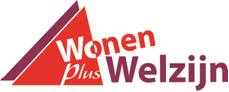 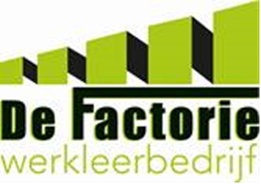 Vacature Stagiaire MBOWie zijn wij:Wonen Plus Welzijn is een welzijnsorganisatie actief binnen de gemeente Schagen, Langedijk, Hollands Kroon en Heerhugowaard.  Wij zijn gericht op het bevorderen van  welzijn van mensen, met bijzondere aandacht voor mensen die in een kwetsbare positie zitten of daarin dreigen terecht te komen. Wij willen stimuleren dat zij de regie en grip op hun eigen leven houden, dat zij meetellen en er bij blijven horen en hun bijdrage leveren aan de samenleving. Wonen Plus Welzijn wil de eigen kracht van mensen aanspreken, zodat zij maatschappelijk meedoen en zelfredzaam zijn op het gebied van Wonen en Welzijn. Wij richten ons daarbij in het bijzonder op mensen die, al dan niet tijdelijk, in een kwetsbare positie verkeren of het risico lopen daarin terecht te komen. Wij doen dit middels de verschillende diensten aangeboden vanuit onze organisatie en de mogelijkheid voor mensen om een traject te volgen binnen ons Werkleerbedrijf. Binnen de gemeente Langedijk doen we dit specifiek ook via het Jongerenwerk. Voor meer informatie www.wonenpluswelzijn.nl en www.defactorie.nl Wat bieden wij:Een mogelijkheid om je kennis en werkervaring uit te breiden binnen een breed werkveldSamenwerken met vrijwilligersEen gezellig team in Schagen/ Hollands Kroon/ Langedijk of HeerhugowaardAfwisselende werkomgeving en meerdere doelgroepenCoaching/ begeleidingWerkplek met ruimte voor initiatiefWelke doelgroepen:Mensen in hun eigen omgeving, in de eigen thuissituatie op maat ondersteunen voor behoud van de zelfstandigheid en zelfredzaamheidMensen die eenzaam zijn, overbelaste mantelzorgers,  mensen die moeite hebben met hun administratieKwetsbare jongeren (als je specifiek kiest voor onze afdeling Jongerenwerk)Mensen met een klein steunnetwerkMensen die vanwege hun leeftijd of ingrijpende levensgebeurtenis of ontwikkelingsfase in een kwetsbare positie verkeren, maar nog geen hulpvraag hebben, bv. 75 plussers, gehandicapten, chronisch zieken, mantelzorgers, weduwen, weduwnaars. Deze mensen benaderen we preventief Buurtbewoners/wijken, specifieke groepen burgers bijv. nieuwe Nederlanders,  e.d.Onze eigen vrijwilligers en aanstaande vrijwilligers Re- integranten en mensen met een afstand tot de arbeidsmarkt. (als je specifiek kiest voor stage binnen het Werkleerbedrijf De Factorie)Wat ga je doen:Begeleiding van cliënten onder toezicht van een HBO stagiaire of een beroepskracht.Aansluiten bij of mede organiseren van voorlichtingen en/of activiteiten.Terugkoppeling en rapportage van je werkzaamheden aan de coördinator van de dienst(en) waar je bent ingezetPR werkzaamheden van de dienst(en) waar je werkzaam bent. Registreren van acties en/of persoonsgegevens onder toezicht van een HBO stagiaire en/of beroepskrachtWat vragen wij:Iemand die van aanpakken weet in een zeer dynamische tijdIemand met inlevingsvermogen en een luisterend oorIemand die flexibel en positief isIemand die creatief isIemand die in teamverband kan werkenIemand die leergierig is en openstaat voor (nieuwe) projectenHeb je nog vragen, neem dan contact op. Bij interesse in deze stage, stuur je CV met motivatiebrief naar e.visser@wonenpluswelzijn.nl  Contact:Elise VisserWelzijnsconsulente Wonen Plus Welzijn Schagenwww.wonenpluswelzijn.nl Aanwezig: ma-di-do-vrij (ma & do tot 13:30)Telefoon: 0224-273140Bezoekadres: Zijperweg 14, 1742 NE, Schagen